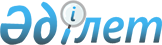 О внесении изменений и дополнений в постановление акимата Жалагашского района от 23 сентября 2014 года № 362 "Об утверждении Положения коммунального государственного учреждения "Отдел финансов Жалагашского района"
					
			Утративший силу
			
			
		
					Постановление акимата Жалагашского района Кызылординской области от 19 января 2016 года № 6. Зарегистрировано Департаментом юстиции Кызылординской области 22 февраля 2016 года № 5365. Утратило силу постановлением акимата Жалагашского района Кызылординской области от 11 мая 2016 года № 95      Сноска. Утратило силу постановлением акимата Жалагашского района Кызылординской области от 11.05.2016 № 95 (вступает в силу с 14.05.2016).

      В соответствии с Законом Республики Казахстан от 24 марта 1998 года “О нормативных правовых актах” и Законом Республики Казахстан от 23 января 2001 года “О местном государственном управлении и самоуправлении в Республике Казахстан” акимат Жалагашского района ПОСТАНОВЛЯЕТ:

      1. Внести в постановление акимата Жалагашского района от 23 сентября 2014 года № 362 “Об утверждении Положения коммунального государственного учреждения “Отдел финансов Жалагашского района” (зарегистрированный в Реестре государственной регистрации нормативных правовых актов за № 4778, опубликованный 3 ноября 2014 года в информационно-правовой системе “Әділет”) следующие изменения и дополнения:

      в Положении коммунального государственного учреждения “Отдел финансов Жалагашского района”, утвержденным указанным постановлением:

      в разделе “1. Общие положения”:

      пункт 10 изложить в следующей редакции:

      “10. График работы коммунального государственного учреждения “Отдел финансов Жалагашского района” ежедневно, с понедельника по пятницу включительно, с 09.00 до 19.00 часов (перерыв с 13.00 до 15.00 часов), кроме субботы и воскресенья других выходных и праздничных дней, установленных законодательными актами.”;

      в разделе “2. Миссия, основные задачи, функции, права и обязанности государственного органа”:

      пункт 16: 

      дополнить подпунктом 4-1) следующего содержания:

      “4-1) проводит обсуждение годового отчета об исполнении бюджета района на заседании общественного совета, создаваемого в соответствии с Законом Республики Казахстан “Об общественных советах;”;

      подпункт 9) изложить в следующей редакции:

      “9) принимают решение о приватизации районного коммунального имущества, а также предприятий как имущественного комплекса;”; 

      дополнить подпунктом 14-1) следующего содержания: 

      “14-1) по согласованию с собранием местного сообщества принимают решение об отчуждении имущества, приобретенного за счет средств местного самоуправления;”;

      подпункт 19) изложить в следующей редакции:

      “19) осуществляют приватизацию районного коммунального имущества, а также предприятиий как имущественного комплекса, в том числе привлекают посредника для организации процесса комплексной приватизации, обеспечивают оценку объекта приватизации, осуществляют подготовку и заключение договоров купли-продажи объекта приватизации и контроль за соблюдением условий договоров купли-продажи.”.

      2. Настоящее постановление вводится в действие со дня первого официального опубликования.


					© 2012. РГП на ПХВ «Институт законодательства и правовой информации Республики Казахстан» Министерства юстиции Республики Казахстан
				
      Аким Жалагашского района

Т. Дуйсебаев 
